Date:  October 04, 2016
Name of Product: Cisco WebEx Product (web) Pages WBS31
Contact for more information: accessibility@cisco.comThe following testing was done on a Windows 7 with Freedom Scientific’s JAWs screen reader v17, Microsoft Accessibility Options (Filter keys and Display/Contrast settings), and standard Keyboard. Summary Table - Voluntary Product Accessibility TemplateAll contents are Copyright © 1992-2016 Cisco Systems, Inc. All rights reserved.This information is true and correct to the best of our knowledge as of the Last Updated date printed below; is supplied for market research purposes only; and is subject to change without notice. The contents of this document do not constitute either legal advice, representation, warranty or guarantee regarding a person's ability to comply with applicable accessibility requirements. Such a determination is the sole responsibility of the purchaser.For more information, please contact: accessibility@cisco.com 	  Last Updated: October 04, 2016   Version of the Product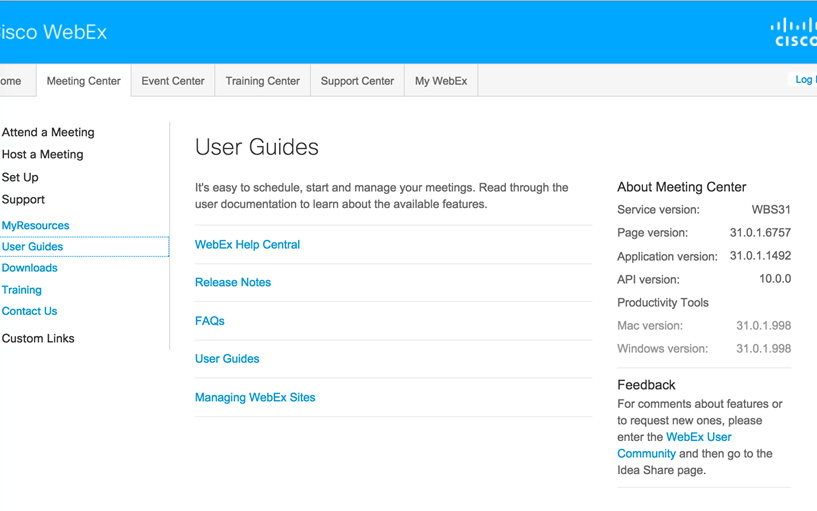 Section 1194.22: Web-based Internet information and applications – DetailW3C WCAG 2.0 Checkpoints – Detail Section 1194.31: Functional Performance Criteria – DetailSection 1194.41: Information, Documentation and Support - DetailSupporting Feature (Status) TerminologyThe result of “Accessibility Testing" assists in the determination of the Supporting Features.Criteria Supporting FeaturesRemarks and ExplanationsSection 1194.21 Software Applications and Operating Systems Not ApplicableSection 1194.22 Web-based internet information and applications Included W3C WCAG 2.0 CheckpointsIncluded Section 1194.23 Telecommunications Products Not ApplicableSection 1194.24 Video and Multi-media Products Not ApplicableSection 1194.25 Self-Contained, Closed Products Not ApplicableSection 1194.26 Desktop and Portable Computers Not ApplicableSection 1194.31 Functional Performance Criteria IncludedSection 1194.41 Information, Documentation and SupportIncludedClauseCriteriaStatusRemarks and Explanations1194.22(a)A text equivalent for every non-text element shall be provided (e.g., via "alt", "longdesc", or in element content).Supports with ExceptionsSome non-text content do not have equivalent text description.1194.22(b)Equivalent alternatives for any multimedia presentation shall be synchronized with the presentation.Not ApplicableWebsite does not have multimedia content.1194.22(c)Web pages shall be designed so that all information conveyed with color is also available without color, for example from context or markup.Supports 1194.22(d)Documents shall be organized so they are readable without requiring an associated style sheet.Supports with ExceptionsEquivalent Facilitation is provided to support low vision users in high contrast. Some elements are not visible in high contrast schemes.1194.22(e)Redundant text links shall be provided for each active region of a server-side image map.Not ApplicableWeb site does not use server-side image map.1194.22(f)Client-side image maps shall be provided instead of server-side image maps except where the regions cannot be defined with an available geometric shape.Not ApplicableWeb site does not use client-side image map.1194.22(g)Row and column headers shall be identified for data tables.Supports with ExceptionsSome data tables do not fully support screen reader software.1194.22(h)Markup shall be used to associate data cells and header cells for data tables that have two or more logical levels of row or column headers.Not ApplicableWeb site does not contain complex data tables.1194.22(i)Frames shall be titled with text that facilitates frame identification and navigation.Supports1194.22(j)Pages shall be designed to avoid causing the screen to flicker with a frequency greater than 2 Hz and lower than 55 Hz.Not ApplicableWeb site does not have flashing content.1194.22(k)A text-only page, with equivalent information or functionality, shall be provided to make a web site comply with the provisions of this part, when compliance cannot be accomplished in any other way. The content of the text-only page shall be updated whenever the primary page changes.Does Not SupportNo text-only page provided.1194.22(l)When pages utilize scripting languages to display content, or to create interface elements, the information provided by the script shall be identified with functional text that can be read by assistive technology.Supports with ExceptionsSome pages do not fully support screen reader software.1194.22(m)When a web page requires that an applet, plug-in or other application be present on the client system to interpret page content, the page must provide a link to a plug-in or applet that complies with §1194.21(a) through (l).Not ApplicableWeb site does not use applet or plug-in content1194.22(n)When electronic forms are designed to be completed on-line, the form shall allow people using assistive technology to access the information, field elements, and functionality required for completion and submission of the form, including all directions and cues.Supports with ExceptionsSome forms elements do not fully support screen reader software.1194.22(o)A method shall be provided that permits users to skip repetitive navigation links.Supports1194.22(p)When a timed response is required, the user shall be alerted and given sufficient time to indicate more time is required.Not ApplicableWeb Site does not have timed response pages.CheckpointDescriptionStatusRemarks and Explanations1.1.1 (A)Non text contentSupports with ExceptionsSome text alternative of non-text content are not announced by screen reader software.1.2.1 (A)Audio-only and Video-only (Prerecorded)Not ApplicableNo prerecorded audio-only/video-only content.1.2.2 (A)Captions (Prerecorded)Not ApplicableNo prerecorded audio/video.1.2.3 (A)Audio Description or Media Alternative (Prerecorded)Not ApplicableNo prerecorded audio/video.1.2.4 (AA)Captions (Live)Not ApplicableNo live audio/video content.1.2.5 (AA)Audio Description (Prerecorded)Not ApplicableNo prerecorded audio content.1.3.1 (A)Info and RelationshipsSupports with ExceptionsSome form elements and data tables do not fully support screen reader.1.3.2 (A)Meaningful SequenceSupports with ExceptionsSome pages do not fully support screen reader.1.3.3 (A)Sensory CharacteristicsNot ApplicableNo items that rely on sensory information.1.4.1 (A)Use of ColorSupports 1.4.2 (A)Audio ControlNot ApplicableNo audio that is played automatically.1.4.3 (AA)Contrast (Minimum)Supports with ExceptionsSome elements are not visible in high contrast schemes.Some text do not meet minimum contrast ratio.1.4.4 (AA)Resize TextSupports 1.4.5 (AA)Images of TextNot ApplicableNo images of text found.2.1.1 (A)KeyboardSupports with ExceptionsSome elements are not accessible by keyboard.2.1.2 (A)No Keyboard TrapSupports 2.2.1 (A)Timing AdjustableNot ApplicableNo timed response pages found.2.2.2 (A)Pause, Stop, HideNot ApplicableNo blinking or flashing contents.2.3.1 (A)Three Flashes or Below ThresholdNot ApplicableNo flashing content.2.4.1 (A)Bypass BlocksSupports with ExceptionsWebsite does not provide option to skip menu.2.4.2 (A)Page TitledSupports with ExceptionsSome pages do not have page title.2.4.3 (A)Focus OrderSupports with ExceptionsSome pages do not have logical focus order.2.4.4 (A)Link Purpose (In Context)Supports2.4.5 (AA)Multiple WaysSupports with ExceptionsSome tabs have only one way to reach them.2.4.6 (AA)Headings and LabelsSupports with ExceptionsSome pages do not have hierarchical heading.2.4.7 (AA)Focus VisibleSupports with ExceptionsSome elements do not have visible focus.3.1.1 (A)Language of PageDoes Not SupportThe default language information is not specified.3.1.2 (AA)Language of PartsNot Applicable3.2.1 (A)On FocusSupports3.2.2 (A)On InputSupports3.2.3 (AA)Consistent NavigationSupports3.2.4 (AA)Consistent IdentificationSupports3.3.1 (A)Error IdentificationSupports 3.3.2 (A)Labels or InstructionsSupports with ExceptionsScreen reader does not announce that form field is required.3.3.3 (AA)Error SuggestionSupports3.3.4 (AA)Error Prevention (Legal, Financial, Data)Not ApplicableNo legal or financial data available.4.1.1 (A)ParsingSupports with ExceptionsThe ID attribute must be unique in a page.4.1.2 (A)Name, Role, ValueSupports with ExceptionsLabel of some form fields are not announced correctly by the screen reader.ClauseCriteriaStatusRemarks and Explanations1194.31(a)At least one mode of operation and information retrieval that does not require user vision shall be provided, or support for Assistive Technology used by people who are blind or visually impaired shall be provided.Supports with ExceptionsFor exceptions see remarks for 1194.22 (a)(g)(k)(l)(n)1194.31(b)At least one mode of operation and information retrieval that does not require visual acuity greater than 20/70 shall be provided in audio and enlarged print output working together or independently, or support for Assistive Technology used by people who are visually impaired shall be provided.Supports with ExceptionsFor exceptions see remarks for 1194.22 (d)1194.31(c)At least one mode of operation and information retrieval that does not require user hearing shall be provided, or support for Assistive Technology used by people who are deaf or hard of hearing shall be providedNot ApplicableThere are no audio features in this product.1194.31(d)Where audio information is important for the use of a product, at least one mode of operation and information retrieval shall be provided in an enhanced auditory fashion, or support for assistive hearing devices shall be provided.Not ApplicableThere are no audio features in this product.1194.31(e)At least one mode of operation and information retrieval that does not require user speech shall be provided, or support for Assistive Technology used by people with disabilities shall be provided.Supports1194.31(f)At least one mode of operation and information retrieval that does not require fine motor control or simultaneous actions and that is operable with limited reach and strength shall be provided.SupportsClauseCriteriaStatusRemarks and Explanations1194.41(a)Product support documentation provided to end-users shall be made available in alternate formats upon request, at no additional charge SupportsAccessible documentation is available through Cisco TAC upon request.1194.41(b)End-users shall have access to a description of the accessibility and compatibility features of products in alternate formats or alternate methods upon request, at no additional charge. SupportsAccessible documentation is available through Cisco TAC upon request.1194.41(c)Support services for products shall accommodate the communication needs of end-users with disabilities. SupportsCisco conforms through equal facilitation.  Customers may reach Cisco Technical Assistance Center (TAC) via Phone, Email or Web Form.   All cases open through email or web are opened as Priority 3 cases.   All Priority 1 or Priority 2 case can only be opened via the telephone.  TTY users must call the Text Relay Service (TRS) by dialing 711 or their state Video Relay Service (VRS) and have the TRS agent contact Cisco TAC via voice.Supporting Features or StatusDescriptionSupportsUse this language when you determine the product fully meets the letter and intent of the Criteria.Supports with ExceptionsUse this language when you determine the product does not fully meet the letter and intent of the Criteria, but provides some level of access relative to the Criteria.  Please document the exception in the “Remarks and Explanations” column.Supports through Equivalent FacilitationUse this language when you have identified an alternate way to meet the intent of the Criteria or when the product does not fully meet the intent of the Criteria. Please document the exception in the “Remarks and Explanations” column.Supports when combined with Compatible Assistive TechnologyUse this language when you determine the product fully meets the letter and intent of the Criteria when used in combination with Compatible Assistive Technology. For example, many software programs can provide speech output when combined with a compatible screen reader (commonly used assistive technology for people who are blind). Please document the exception in the “Remarks and Explanations” column.Does not SupportUse this language when you determine the product does not meet the letter or intent of the Criteria. Please document the reason in the “Remarks and Explanations” column. Not ApplicableUse this language when you determine that the Criteria do not apply to the specific product. For example, many web applications don't have video content the "Not Applicable" can be used. Please state "The application does not have any video content" in the “Remarks and Explanations” column. Please document the reason in the “Remarks and Explanations” column.